JUL 2022: DL by Dr. Kalyan Sen on “smart power flow controllers — a necessity for future power grid” IEEE PEAL Joint Chapter in Dayton, OH just held a successful first IN-PERSON Distinguished Lecture (DL) event on July 07 2022 after two and half years of virtual events. PEAL was formed in 2012 combining local talent from the Power and Energy Society (PES), Industry Applications Society (IAS), and the Power Electronics Society (PELS) into a joint IEEE chapter. IEEE PEAL invited the world-renowned distinguished expert and PES Distinguished Lecturer Dr. Kalyan Sen to deliver his world famous talk “SMART POWER FLOW CONTROLLERS – A NECESSITY FOR FUTURE POWER GRID” Dr. Kalyan Sen is the President & Chief Technology Officer of Sen Engineering Solutions, Inc. He worked 33 years in academia and industry. He contributed to concept development, simulation, design, and commissioning of FACTS projects at Westinghouse, for which he was elevated to the IEEE Fellow grade.During the meeting we discussed with Dr. Sen regarding the ways to reinvigorate our chapter, along with his distinguished lecture. The event was extremely successful with 22 attendees with dinner provided and sponsored by IEEE PELS/IAS/PES.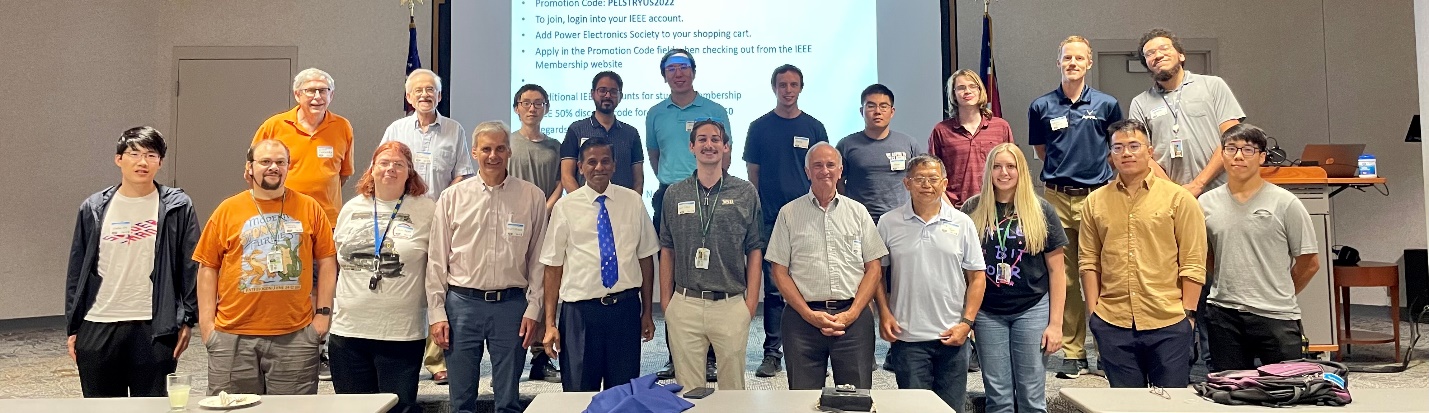 